О создании штаба по проведению сельскохозяйственных полевых работ 2018 годаВ целях своевременной подготовки, организованного и качественного проведения сельскохозяйственных полевых работ 2018 года в оптимальные агротехнические сроки, администрация Комсомольского района Чувашской Республики п о с т а н о в л я т:1. Создать штаб для оперативного решения вопросов подготовки и организованного проведения сельскохозяйственных полевых работ в следующем составе:2. Членам штаба обеспечить координацию оперативных мероприятий, связанных с проведением сельскохозяйственных полевых работ.3. Начальнику штаба в срок до 27 марта 2018 года провести совещание с приглашением членов штаба и руководителей сельскохозяйственных организаций по проблемным вопросам, возникающим при проведении весеннее - полевых работ 2018 года.4. Признать утратившим силу постановление администрации Комсомольского района Чувашской Республики от 10 марта 2017 г. № 97 «О создании штаба по проведению сельскохозяйственных полевых работ 2017 года».5. Контроль над выполнением настоящего постановления оставляю за собой.Глава администрацииКомсомольского района	                                                  А.Н. Осипов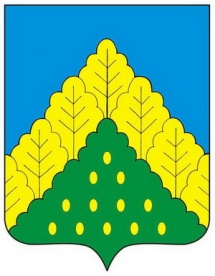 ЧĂВАШ РЕСПУБЛИКИНКОМСОМОЛЬСКИ РАЙОНĔН АДМИНИСТРАЦИЙЕЙЫШАНУ.   .2018 ç. № Комсомольски ялĕАДМИНИСТРАЦИЯ КОМСОМОЛЬСКОГО РАЙОНАЧУВАШСКОЙ РЕСПУБЛИКИПОСТАНОВЛЕНИЕ26.01.2018 г. № 38с.КомсомольскоеНикифоров Вячеслав Анатольевичначальник отдела сельского хозяйства и экологии (начальник штаба)Зейнутдинов Шамиль Минулловичглавный специалист-эксперт отдела сельского хозяйства и экологии (зам. начальника штаба)Рябинина Татьяна Александровназаместитель министра сельского хозяйства Чувашской Республики  (по согласованию)Чернова Надежда Васильевнаначальник  Комсомольского районного отдела филиала ФГБУ «Россельхозцентр» по Чувашской Республике (по согласованию)Ершов Алексей Никифоровичпредседатель колхоза «Урожай» (по согласованию)Лепёшкина Инна Николаевна управляющий дополнительным    офисом      Чувашского регионального филиала АО «Россельхозбанк»    в с.Комсомольское (по согласованию)Смирнов Александр Николаевичведущий агрохимик ФГБУ ГАЦ «Чувашский» в Комсомольском районе (по согласованию)Кокарев Сергей Николаевичстарший государственный инспектор – начальник Государственной инспекции по надзору за техническим состоянием самоходных машин и других видов техники Комсомольского района (по согласованию)Николаев Василий Петровичпредседатель районного отделения Союза ветеранов АПКМиннетуллин Ильдус Хадзятовичветеран АПК